§2959.  Effect of judgment against trusteeA judgment against any person as trustee discharges him from all demands by the principal defendant or his executors or administrators for all goods, effects and credits paid, delivered or accounted for by the trustee thereon. If he is afterwards sued for the same by the defendant or his executors or administrators, such judgments and disposal of the goods, effects and credits, being proved, shall be a bar to the action for the amount so paid or delivered by him. Such payment, delivery or accounting for may be made either to the officer holding the execution or to the plaintiff or his attorney of record, and may be proved by the officer's return upon the execution, by indorsement made thereon by the plaintiff or his attorney of record or by any other competent evidence.The State of Maine claims a copyright in its codified statutes. If you intend to republish this material, we require that you include the following disclaimer in your publication:All copyrights and other rights to statutory text are reserved by the State of Maine. The text included in this publication reflects changes made through the First Regular and First Special Session of the 131st Maine Legislature and is current through November 1. 2023
                    . The text is subject to change without notice. It is a version that has not been officially certified by the Secretary of State. Refer to the Maine Revised Statutes Annotated and supplements for certified text.
                The Office of the Revisor of Statutes also requests that you send us one copy of any statutory publication you may produce. Our goal is not to restrict publishing activity, but to keep track of who is publishing what, to identify any needless duplication and to preserve the State's copyright rights.PLEASE NOTE: The Revisor's Office cannot perform research for or provide legal advice or interpretation of Maine law to the public. If you need legal assistance, please contact a qualified attorney.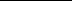 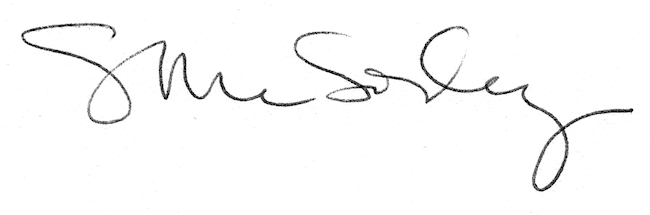 